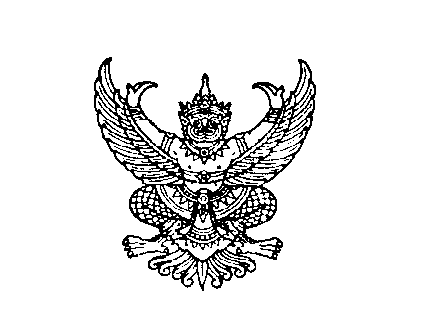 ที่ มท ๐๘19.2/ว ถึง สำนักงานส่งเสริมการปกครองท้องถิ่นจังหวัดทุกจังหวัดมบัญชีแนบท้าย)	ด้วยกรมส่งเสริมการปกครองท้องถิ่นได้รับแจ้งจากกรมอนามัยว่า ได้กำหนดจัดประชุม
เชิงปฏิบัติการขับเคลื่อนแนวทางการดำเนินงานทันตสาธารณสุข ประจำปีงบประมาณ พ.ศ. 2567 ในวันพุธที่ 11 ตุลาคม 2566 ณ ห้องประชุมกำธร สุวรรณกิจ อาคาร 1 ชั้น 1 กรมอนามัย และประชุมผ่านระบบ Vide0 Conference (Cisco WebEx Meetings) โดยมีวัตถุประสงค์เพื่อถ่ายทอดแผนงานสู่ภาคีเครือข่าย
ที่เกี่ยวข้อง และบูรณาการแผนงานและแนวทางการดำเนินงานการส่งเสริมสุขภาพช่องปากระหว่างส่วนกลางและส่วนภูมิภาคทั้งในสังกัดกระทรวงสาธารณสุข และหน่วยงานราชการส่วนท้องถิ่น เพื่อนำไปสู่การจัดทำแผนการทำงานในพื้นที่เพื่อบรรลุเป้าหมายประชาชนมีสุขภาพช่องปากที่เอื้อต่อการมีคุณภาพชีวิตที่ดี
ในทุกช่วงวัยของชีวิต	กรมส่งเสริมการปกครองท้องถิ่น จึงขอความร่วมมือจังหวัดประชาสัมพันธ์เชิญผู้รับผิดชอบงานทันตสาธารณสุข งานส่งเสริมสุขภาพ และผู้เกี่ยวข้องในสังกัดองค์การบริหารส่วนจังหวัด เข้าร่วมประชุมผ่านระบบ Video Conference (Cisco WebEx Meetings) Meeting number : 2515 767 9731 Password : Plan2567 ตามวัน และเวลาดังกล่าว ทั้งนี้ สามารถดาวน์โหลดเอกสารสิ่งที่ส่งมาด้วยได้ที่เว็บไซต์ https://bit.ly/3tdOCI1 หรือ QR Code ท้ายหนังสือฉบับนี้						กรมส่งเสริมการปกครองท้องถิ่น							 ตุลาคม  2566 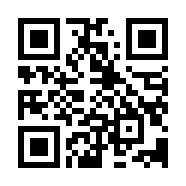 